令和６年度長野県給与支給明細書照会画面広告掲載募集要項１　趣旨　　令和６年度（令和６年４月から令和７年３月）に、長野県職員（約12,000名）が使用するシステムにより閲覧する給与支給明細書照会画面に広告を掲載する広告主を募集します。２　広告掲載場所　（１）長野県職員が使用している総務事務システム（イントラネット）内の給与支給明細書照会画面　（２）外部へのリンクはできませんが、２次元コード等を表示することはできます。３　広告の種類・規格等４　広告閲覧対象者　　掲載期間に給与の支給を受ける長野県の知事部局、企業局、議会事務局、監査委員事務局、人事委員会事務局、労働委員会事務局及び教育委員会事務局の職員並びに県立学校の教職員（約12,000名）５　広告掲載料金3,850円/回（税込）６　掲載回数
計12回分（令和６年４月分～令和７年３月分）７　掲載期間（１回分）　掲載する月の16日から翌月15日まで（掲載開始日が長野県の休日を定める条例（平成元年長野県条例第５号）第１条に規定する県の休日（以下「休日」という。）の場合は直後の開庁日から、掲載終了日が休日の場合は直前の開庁日まで）　　なお、令和６年度における給与の支給日（予定）は以下のとおりです。　　例月給与：毎月16日（当日が休日の場合は直後の開庁日）　　　期末勤勉手当（６月）：６月28日　　　期末勤勉手当（12月）：12月10日８　申込みの方法以下の書類を、９（１）の期限までに提出してください。複数回分をまとめて申込むことも可能です。なお、受付された申込書の引き換え、変更及び取消しはできません。　　　【提出書類】※1　「一般競争入札又は指名競争入札に参加する者の資格」（昭和59年１月17日告示第60号）に基づく資格を取得している者は、②と③を省略できます。※2　委任状を提出する場合は、記名押印をした原本を持参又は郵送により提出してください。※3　必要に応じて、法人登記簿謄本（発行後３か月以内のものに限る。申込書を提出する者が個人の場合は、住民票記載事項証明書）の提出を求める場合があります。９　申込書の提出期限・提出方法　提出期限　　掲載を希望する月の前月16日の17：00まで（※令和６年４月掲載分のみ、令和６年３月29日の17：00まで） （当日が休日の場合は直前の開庁日の17：00まで）　提出方法①ながの電子申請サービス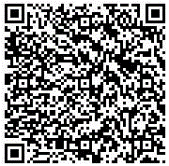 https://s-kantan.jp/pref-nagano-u/offer/offerList_detail.action?tempSeq=31019②郵送または持参＜提出先＞〒380－8570　長野県長野市大字南長野字幅下692－２長野県企画振興部ＤＸ推進課ＤＸ戦略担当※郵送の場合は、提出期限までにＤＸ推進課へ到達したものに限る。※持参の場合の受付時間は、開庁日の午前９時から午後５時まで。10　掲載できない広告　　次に該当する広告は掲載できません。　（１）長野県総務事務システム広告掲載要綱第６条各号に定める者の広告　（２）長野県総務事務システム広告掲載要綱第７条各号に定める内容の広告11　広告主の選定方法（１）申し込みの受付日順に審査を行い、広告主を決定します。　　　同日中に複数のお申込みがあった場合は、次の順位で決定し、順位が同位の場合は長野県による抽選で決定します。　　　①掲載希望月数の多いもの　　　　②県内に事業所等を有する企業または自営業者　（２）申込者が長野県総務事務システム広告掲載要綱に適合するかを審査します。適合しない場合はその者の広告は採用しません。適合しない者には文書により通知します。12　選定後の主な流れ（１）広告掲載の可否が決定し次第、通知をお送りします。（２）指定する日までに、契約書を持参又は郵送により提出してください。（契約書はこちらから指定いたします。）（３）指定する日（広告掲載日の概ね15日前）までに、広告原稿（電子ファイル）を電子メール又はデータを記録した電子媒体により提出してください。（４）提出された広告原稿について、広告内容及びデザイン等の審査を行います。（５）給与支給明細書照会画面への広告の掲載作業は長野県が行います。（６）指定する日までに、納入通知書により広告掲載料を一括で納めてください。13　決定の取消し　　次の各号のいずれかに該当する場合は、決定を取り消します。　（１）決定された者が、指定期日までに正当な理由なく契約を締結しない場合　（２）決定された者が、長野県総務事務システム広告掲載要綱第６条各号に定める者に該当することとなった場合14　関係規定等　・長野県総務事務システム広告掲載要綱　・長野県総務事務システム広告掲載要領　　なお、上記要綱等に定めのない事項は、地方自治法（昭和22年法律第67号）、地方自治法施行令（昭和22年政令第16号）及び財務規則（昭和42年長野県規則第２号）によります。15　申込書等提出先・問合せ先　　〒380－8570　長野県長野市大字南長野字幅下692－２　　長野県企画振興部ＤＸ推進課ＤＸ戦略担当電　話　026－235－7072（直通）　　Ｅメール　dx-promo@pref.nagano.lg.jppp大きさ縦600ピクセル×横851ピクセル以内電子ファイル容量は300キロバイト程度とし、大幅に超える場合は要相談データ形式電子ファイルは、ＪＰＥＧ形式、ＰＮＧ形式又はＧＩＦ形式で提出（動きのあるものも可）色画面上はカラー表示可印刷時は白黒となるので、地色は無色又は薄い色の使用を推奨掲載枠１枠（１枠を分割したうえで別々の広告を掲載することも可）添　付　書　類備　　考①広告掲載申込書（様式１）ながの電子申請サービスから申込の場合は不要②「納税証明書」（都道府県税について未納の徴収金のない証明書）の写し※1発行後６か月以内のものに限る③誓約書（様式２）※1④企業等の概要がわかるもの（パンフレット等）⑤委任状（様式３）※2代理人が申込等を行う場合のみ提出